Marca da Paróquia 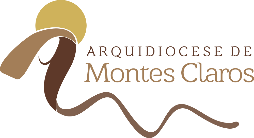 AUTORIZAÇÃO DE USO DE IMAGEM/CESSÃO DE DIREITOS DE IMAGEMEu, ____________________________________________, portador (a) da cédula de identidade nº _______________, inscrito no CPF nº _________________, residente e domiciliado na Rua ___________________________________________________, na cidade de _____________________, responsável legal pelo (a) menor ________________________________________, autorizo a utilização da imagem do mesmo e minha, a título gratuito, por tempo indeterminado, desde a presente data, pela Arquidiocese de Montes Claros – Paróquia _________________________, em âmbito nacional e internacional, destinado à divulgação ao público em geral em mídias eletrônicas, Internet, panfletos e outros veículos de comunicação que possam ser utilizados com intuito de promover o trabalho _____________________.Esta autorização se refere a fotos ou imagens em vídeo, com ou sem captação de som, produzidas pela Assessoria de Comunicação da Arquidiocese de Montes Claros ou pela Pastoral da Comunicação da Paróquia ___________________, para serem veiculadas em mídias eletrônicas e impressas.Por esta ser a expressão de minha vontade, autorizo o uso acima descrito sem que nada haja a ser reclamado a título de direitos conexos à imagem ou a qualquer outro direito autoral, e assino a presente autorização.De acordo com a liberação gratuita da imagem.________________________________________________________Assinatura do responsável Montes Claros/MG, ____ de _____________________ de 2020.